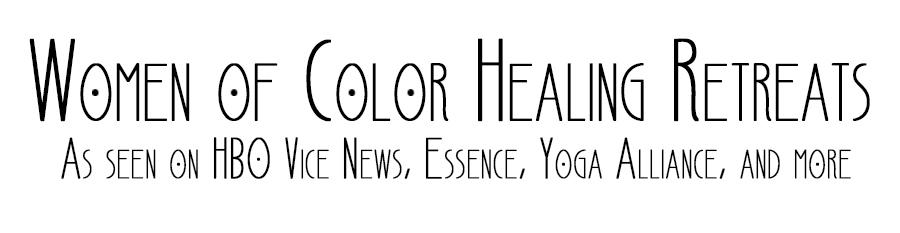 Photographer/ Videographer ApplicationCosta Ricawww.womenofcolorhealingretreats.com1.     Name:2.     Facebook URL (enter the URL not the name):3.     Instagram:4.    Tell us about yourself, where you are from, your age, your hobbies5.     Tell us about your experience as a photographer?. Do you have experience photographing / documenting, large groups, do you have experience in documentary photography/video ?6. Are you capable of creating and editing videos?7.    Why is it important for black women to create sacred spaces to learn, heal and grow together?8.     What are your favorite books?9.  Do you have any friends or relatives on the WCHR Team or attending the retreat?10. Please provide links to your work.In the subject of the email please include your name and the position you are applying for, for example, “Jessica Murray- Photographer Application”.  Please complete this application and email it to media@womenofcolorhealingretreats.com